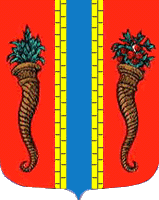 Администрация муниципального образования Новоладожское городское поселениеВолховского муниципального районаЛенинградской областиПОСТАНОВЛЕНИЕ  « 09 » марта  2016 г.                                                                                           №  136Об утверждении Порядка разработки, утверждения и изменения  схемы   размещения   нестационарных торговых объектов,  расположенных  на  земельных участках,  в  зданиях,  строениях и  сооружениях находящихся в государственной и муниципальной собственности на  территории МО Новоладожскоегородское поселение в новой редакцииВ соответствии со статьей 10 Федерального закона от 28 декабря 2009 года № 381-ФЗ «Об основах государственного регулирования торговой деятельности в Российской Федерации»,  постановлением  Правительства Российской Федерации от 29.09.2010 года № 772 «Об утверждении Правил включения нестационарных торговых объектов, расположенных на земельных участках, в зданиях, строениях и сооружениях, находящихся в государственной собственности, в схему размещения нестационарных торговых объектов», приказом Комитета по развитию малого, среднего бизнеса и потребительского рынка Ленинградской области от 28.09.2011 г.  № 24, администрация Новоладожского городского поселения                                                 ПОСТАНОВЛЯЕТ:       1. Утвердить   Порядок   разработки,  утверждения  и   изменения  схемы размещения нестационарных торговых объектов, расположенных на земельных участках,  в зданиях, строениях и сооружениях находящихся в государственной и муниципальной собственности на  территории муниципального образования Новоладожское городское поселение Волховского муниципального района Ленинградской области в новой редакции.        2. Признать утратившим силу приложение №3 к постановлению администрации Новоладожского городского поселения от  16  декабря  2014 года № 635 «Об утверждении состава и положения о  координационном совете по разработке и  утверждению схемы  размещения нестационарных торговых объектов, расположенных на  земельных  участках, в зданиях, строениях и сооружениях, находящихся в государственной и муниципальной  собственности  на  территории  МО Новоладожское  городское поселение».	3. Настоящее постановление вступает в силу с момента принятия, подлежит официальному опубликованию в средствах  массовой  информации   и размещению на  официальном сайте администрации Новоладожского городского поселения www.new-ladoga-adm.ru в сети «Интернет».Контроль  исполнения настоящего постановления оставляю за собой.         Глава администрации                                                       О.С. Баранова                                                                  Алешина Ксения Юрьевна  8 (81363) 30-265                                                                                                             Приложение №1                                                                                                  к Постановлению администрации                                                                                         Новоладожского городского поселения                                                                                        от « 09 » марта  2016 г.  № 136Порядок разработки, утверждения и изменения схемы размещения нестационарных торговых объектов,расположенных на земельных участках,  в зданиях, строениях и сооружениях находящихся в государственной и муниципальной собственности на  территории муниципального образования Новоладожское городское поселение Волховского муниципального района Ленинградской области.1. Общие положения1.1. Порядок разработки, утверждения и изменения схемы размещения нестационарных торговых объектов  (далее - Порядок) разработан в соответствии со статьей 10 Федерального закона от 28 декабря 2009 года N 381-ФЗ "Об основах государственного регулирования торговой деятельности в Российской Федерации", постановлением Правительства Российской Федерации от 29 сентября 2010 года N 772 "Об утверждении Правил включения нестационарных торговых объектов, расположенных на земельных участках, в зданиях, строениях и сооружениях, находящихся в государственной собственности, в схему размещения нестационарных торговых объектов". Настоящий порядок устанавливает процедуру разработки, утверждения и изменения администрацией муниципального образования Новоладожское городское поселение Волховского муниципального  района Ленинградской области (далее – администрация МО Новоладожское городское поселение) схемы размещения нестационарных торговых объектов, расположенных на земельных участках, в зданиях, строениях и сооружениях находящихся в государственной и муниципальной собственности на территории  МО Новоладожское городское поселение. 1.2. Размещение нестационарных торговых объектов на территории муниципального образования Новоладожское городское поселение Волховского муниципального  района Ленинградской области (далее – территория МО Новоладожское городское поселение) должно соответствовать градостроительным, строительным, архитектурным, пожарным, санитарным нормам, правилам и нормативам.Разработка схемы осуществляется в целях:-	создания условий для улучшения организации и качества торгового обслуживания населения и обеспечения доступности товаров для населения;-	установления единого порядка размещения нестационарных торговых объектов на территории МО Новоладожское городское поселение;-	обеспечения единства требований к размещению нестационарных торговых объектов на территории МО Новоладожское городское поселение;-	формирования современной торговой инфраструктуры.Осуществление торговой деятельности с использованием нестационарного торгового объекта, не включенного в установленном порядке в схему размещения нестационарных торговых объектов (далее - Схема), и в отсутствие действующего договора аренды земельного участка (помещения) или разрешения на использование  земельного участка, разрешения на размещение нестационарного торгового объекта не допускается. 1.3. Схема разрабатывается и утверждается администрацией МО Новоладожское городское поселение на один календарный год.1.4. В настоящем Порядке используются следующие термины и определения:Схема - документ, состоящий из текстовой (в виде таблицы) и графической частей, содержащий информацию об адресных ориентирах, виде, специализации нестационарного торгового объекта, площади земельного участка на котором расположен объект, размере торговой площади объекта, сроке функционирования объекта, наименовании, местонахождении и ИНН организации (фамилии, имени, отчестве (при наличии) индивидуального предпринимателя), информацию об использовании нестационарного торгового объекта субъектами малого и среднего предпринимательства осуществляющими торговую деятельность, разрешенном виде использования земельного участка, форме собственности земельного участка; Нестационарный торговый объект – торговый объект, представляющий собой временное сооружения или временную конструкцию, не связанную прочно с земельным участком, с зданием, строением,  вне зависимости от подключения к сетям инженерно–технического обеспечения или отсутствия такого подключения;                   Павильон – вид нестационарного торгового объекта, имеющее торговый зал и помещения для хранения товарного запаса, рассчитанное на одно или несколько рабочих мест;Киоск – вид нестационарного торгового объекта, временное оснащённое торговым оборудованием сооружение, не имеющее торгового зала и помещений для хранения товаров, рассчитанное на одно рабочее место продавца, на площади которого хранится товарный запас;Передвижной торговый объект – вид нестационарного торгового объекта, представляющий собой передвижную конструкцию, в том числе сборно-разборную, с возможностью неоднократного перемещения (автомагазины автолавки, автоприцепы, изотермические ёмкости и цистерны, тележки, лотки, палатки, и иные специальные приспособления). По решению координационного совета к передвижным сооружениям могут устанавливаться дополнительные требования по эксплуатации объекта; Ярмарка – самостоятельное рыночное мероприятие, имеющее временный характер, доступное для всех продавцов и покупателей, организуемое в установленном месте и на определённый срок;Ёлочный базар – вид нестационарного торгового объекта, специально оборудованная временная конструкция, представляющая собой площадку для продажи натуральных и искусственных ёлок, сосен и т. п.;Специализация нестационарного торгового объекта - торговая деятельность, при которой 80 и более процентов всех предлагаемых к продаже товаров (услуг) от их общего количества составляют товары (услуги) одной группы, за исключением деятельности по реализации печатной продукции;Специализация нестационарного торгового объекта "Печать" - торговая деятельность, при которой 60 и более процентов всех предлагаемых к продаже товаров (услуг) от их общего количества составляет печатная продукция, включая периодические печатные издания;Круглогодичный нестационарный торговый объект - нестационарный торговый объект с периодом размещения с 1 января по 31 декабря;Сезонный нестационарный торговый объект - нестационарный торговый объект с периодом размещения, установленным согласно подпунктам 1-2 пункта 1.7. настоящего Порядка;1.5. При осуществлении торговой деятельности в нестационарном торговом объекте должна соблюдаться специализация нестационарного торгового объекта, минимальный ассортиментный перечень товаров, которые должны быть   постоянно в продаже.1.6. При новом размещении нестационарных торговых объектов (павильон, киоск, передвижное сооружение), они должны быть типовых моделей заводского изготовления, иметь качественную внешнюю и внутреннюю отделку. Размеры нестационарных объектов, цвет и материал наружной отделки определяет координационный совет. 1.7. Период размещения нестационарного торгового объекта устанавливается в схеме размещения для каждого места размещения нестационарного торгового объекта с учетом следующих особенностей в отношении размещения отдельных видов нестационарных торговых объектов:
1) для мест размещения передвижных торговых объектов:
    - по  реализации  овощей,  фруктов,   мороженого,  прохладительных   напитков - с 1 мая по 1 октября;

2)  для мест размещения елочных базаров - с 20 по 31 декабря;
3) для иных нестационарных торговых объектов, за исключением предусмотренных подпунктами 1-2 настоящего пункта, - с 1 января по 31 декабря (круглогодично).
1.8. При размещении нестационарных торговых объектов должны обеспечиваться: удобный подъезд автотранспорта, не создающий помех для прохода пешеходов, обустройство заездных карманов на улично-дорожной сети, беспрепятственный проезд транспортных средств пожарной охраны, скорой медицинской помощи, аварийно-спасательных служб к зданиям, строениям и сооружениям.
           1.9. Настоящий порядок не распространяется на временное размещение нестационарных объектов при проведении спортивно–зрелищных, культурно–массовых и иных мероприятий, которые проводятся на основании отдельных правовых актов администрации  Новоладожского городского поселения.2. Требования к разработке, утверждению и изменению схемыразмещения нестационарных торговых объектов2.1. При разработке схемы учитываются:- особенности развития торговой деятельности на территории МО Новоладожское городское поселение;- обеспечение беспрепятственного развития улично-дорожной сети;- обеспечение беспрепятственного движения транспорта и пешеходов;- специализация нестационарного торгового объекта;- обеспечение соответствия деятельности нестационарных торговых объектов санитарным, противопожарным, экологическим требованиям, правилам продажи отдельных видов товаров, требованиям безопасности для жизни и здоровья людей.2.2. Размещение нестационарных торговых объектов должно обеспечивать свободное движение пешеходов и доступ потребителей к торговым объектам, в том числе обеспечение безбарьерной среды жизнедеятельности для инвалидов и иных маломобильных групп населения, беспрепятственный подъезд спецтранспорта при чрезвычайных ситуациях.Расстояние от края проезжей части до нестационарного торгового объекта должно составлять не менее .2.3.	Не допускается размещение нестационарных торговых объектов:- в местах, не включенных в схему;- на остановочных пунктах общественного транспорта;- в полосах отвода автомобильных дорог;- на тротуарах и площадках, если свободная ширина прохода от нестационарного торгового объекта до края проезжей части, а также границ опор конструкций нестационарного торгового объекта, парковочной разметки,      стволов деревьев, иных отдельно стоящих выступающих элементов, включая здания, строения и сооружения, не позволяют обеспечить беспрепятственное пешеходное движение в соответствии с установленными требованиями;- на газонах, цветниках, клумбах, площадках (детских, для отдыха, спортивных), на дворовых территориях жилых зданий, в местах, не оборудованных подъездами для разгрузки товара, на тротуарах шириной менее 3 метров, на земельных участках плоскостных и перехватывающих парковок;- ближе  от окон жилых и общественных зданий и витрин стационарных торговых объектов;- на инженерных сетях и коммуникациях и в охранных зонах инженерных сетей и коммуникаций в 10-метровой зоне от наземных пешеходных переходов, (за исключением нестационарных торговых объектов со специализацией "Печать");- на расстоянии менее  от мест сбора мусора и пищевых отходов, дворовых уборных, выгребных ям;- в случае, если размещение нестационарных торговых объектов препятствует свободному подъезду пожарной, аварийно-спасательной техники или доступу к объектам инженерной инфраструктуры (объекты энергоснабжения и освещения, колодцы, краны, гидранты и т.д.); - в пределах треугольников видимости нерегулируемых пешеходных переходов, перекрестков и примыканий улиц и дорог;- в границах строящихся и проектируемых линейных объектов.
Не допускается выставление у нестационарных торговых объектов, в том числе у (мобильных) пунктов быстрого питания, столиков, стульев, зонтиков и других подобных объектов, а так же размещение временных конструкций, предназначенных для хранения бахчевых культур, отдельно от нестационарных торговых объектов (павильонов, киосков).
            2.4. Разработка схемы размещения нестационарных торговых объектов осуществляется администрацией Новоладожского городского поселения.  Схема представляет собой перечень земельных участков, зданий строений и сооружений, для размещения на них нестационарных торговых объектов  (далее – Перечень) и графическое изображение территории в масштабе 1:500-1:2000, на которое нанесены номера объектов, включенных в Перечень. Схема должна содержать: 1) адресные ориентиры, вид, специализацию, размер площади места размещения и период размещения каждого нестационарного торгового объекта;
2) карту-схему, графическое изображение территории МО Новоладожское городское поселение с местом размещения нестационарного торгового объекта, в масштабе 1:2000, 1:1000, 1:500  изготавливаемое с помощью карт, находящихся в открытом доступе, или на геоподоснове;3) сведения о соответствии места размещения нестационарного торгового объекта установленным настоящим постановлением требованиям.В Перечень могут включаться земельные участки и помещения как уже занятые объектами нестационарной торговли, так и свободные, планируемые к размещению на них указанных объектов. 2.5. Для включения земельных участков, находящихся в муниципальной собственности МО Новоладожское городское поселение, либо государственная собственность на которые не разграничена, а также помещений (зданий, строений, сооружений) находящихся в муниципальной собственности в  Схему, заинтересованное лицо направляет  разработанный проект размещения нестационарного торгового объекта  в администрацию Новоладожского городского поселения.Проект размещения включает в себя: пояснительную записку, ситуационный план участка, выполненный в масштабе 1:2000, генеральный план участка, выполненный на геоподоснове, с указанием места размещения нестационарного торгового объекта в масштабе 1:500; материалы фотофиксации, архитектурное решение нестационарного торгового объекта включая план благоустройства территории, характеристики и требования к нестационарному торговому объекту, фотомонтаж (3-D визуализация) проектного решения.План благоустройства территории, прилегающей к нестационарному торговому объекту, включает в себя следующие элементы благоустройства:- мощение пешеходных дорожек и площадок перед объектом, выполненных из натурального или искусственного камня, тротуарной плитки, брусчатки и т.п. По периметру мощения предусмотреть установку бордюрного камня для пешеходных дорожек;- декоративное ограждение (турникет), изготовленное из металла, кованое или сварное. Высота ограждения от 50 до 70 см. Декоративное ограждение устанавливается по периметру газонов, вдоль пешеходных дорожек и тротуаров;- декоративные вазы для цветов (бетонные, металлические, каменные);- газоны, цветники, клумбы, декоративные кустарники и зеленые насаждения;-  урны (бетонные, металлические, каменные) со сменными контейнерами для сбора мусора;- скамейки (бетонные, металлические с деревянными сиденьями и спинками);- места для стоянки машин должны иметь по трем сторонам ограничение из бортового камня, разметку стояночных мест шириной не менее 2,5 м из расчета на одну машину, декоративное металлическое ограждение.На плане благоустройства должны быть указанны границы благоустройства и уборки прилегающей территории (не менее 10 м от габаритных размеров нестационарного торгового объекта).2.6. Разработанный проект размещения рассматривается в 30 дневный срок на Координационном совете по размещению нестационарных торговых объектов на территории муниципального образования Новоладожское городское поселение Волховского муниципального района Ленинградской области (далее – Координационный совет) для внесения в него замечаний, предложений или его одобрения. В случае несоответствия предлагаемого места размещения нестационарного торгового объекта установленным требованиям, в срок не позднее 5 календарных дней   Координационный совет направляет инициатору разработки схемы размещения мотивированное заключение об отказе в утверждении проекта размещения и невозможности размещения нестационарных торговых объектов.
Включение земельных участков, находящихся в муниципальной собственности, либо государственная собственность на которые не разграничена, а также помещений (зданий, строений, сооружений), находящихся в муниципальной собственности, в проект Схемы осуществляется по согласованию с администрацией Волховского муниципального района  Ленинградской области. Для получения согласования администрация Новоладожского городского поселения  направляет в администрацию Волховского муниципального района заявление, в котором должны быть указаны сведения об испрашиваемых земельных участках и помещениях. Администрация муниципального района рассматривает поступившее заявление в течение 10 рабочих дней и в письменном виде сообщает о своем согласии или представляет мотивированный отказ. В случае непредставления ответа в установленные сроки заявление считается согласованным по умолчанию.Согласованный Координационным советом проект Схемы  включения нестационарных торговых объектов, размещается на официальном сайте администрации Новоладожского городского поселения, в сети Интернет www.new-ladoga-adm.ru.По результатам проведённых публичных обсуждений, по истечении 7 календарных дней, Координационный совет согласовывает проект Схемы в окончательном варианте (с учетом замечаний поступивших от граждан и организаций), и направляет его на утверждение главе администрации Новоладожского городского поселения. Схема утверждается постановлением администрации Новоладожского городского поселения и после утверждения в 5–дневный срок размещается на официальном сайте администрации Новоладожского городского поселения, аналогично решается вопрос внесения изменений и дополнений в уже утверждённую схему.2.7. При определении местоположения и размера площади места размещения нестационарного объекта в схеме размещения нестационарных торговых объектов администрацией Новоладожского городского поселения должны быть учтены:-  возможность благоустройства площадки для размещения нестационарного объекта и прилегающей территории;-  возможность подключения нестационарных объектов к сетям инженерно–технического обеспечения (при необходимости);-  удобный подъезд автотранспорта, не создающий помех для прохода пешеходов, заездные карманы;- действующие санитарно – эпидемиологические  правила и нормы и требования пожарной безопасности.3. Порядок размещениянестационарных торговых объектов3.1. Нестационарные торговые объекты размещаются хозяйствующими субъектами в соответствии с типовыми архитектурными решениями нестационарных торговых объектов, характеристиками и требованиями, разработанными и утвержденными Координационным советом, и условиями разрешения   на размещение нестационарных торговых объектов.3.2. Площадки для размещения нестационарных торговых объектов и прилегающая территория должны быть благоустроены в соответствии с проектом размещения нестационарного торгового объекта, согласованным Координационным советом. Благоустройство должно предусматривать устройство пешеходных дорожек и автопарковок с твердым покрытием в соответствии с требованиями градостроительных норм по количеству машино-мест (но не менее двух), а также устройство водоотводов, элементов освещения, малых архитектурных форм, газонов и цветников. 3.3. При размещении нестационарных торговых объектов не допускается вырубка кустарниковой, древесной растительности, асфальтирование и сплошное мощение приствольных кругов в радиусе ближе 1,5 метров от ствола. Для деревьев, расположенных в мощении, при отсутствии иных видов защиты (приствольных решеток, бордюров и т.д.) рекомендуется предусматривать защитные виды покрытий в радиусе не менее 1,5 метров от ствола: щебеночное, галечное, "соты" с засевом газона. Защитное покрытие может быть выполнено в одном уровне или выше покрытия пешеходных коммуникаций. 3.4. Передвижные нестационарные торговые объекты размещаются в местах с твердым покрытием, оборудованных осветительным оборудованием, урнами и малыми контейнерами для мусора.3.5. Уборка территории, прилегающей к нестационарному торговому объекту, должна производиться ежедневно. Границы уборки территории определяются проектом и не могут быть менее 10 метров от границ земельного участка. Не допускается осуществлять складирование товара, упаковок, мусора на элементах благоустройства, крышах торговых объектов и прилегающей территории.3.6. Владельцы нестационарных торговых объектов обязаны обеспечить уход за их внешним видом: содержать в чистоте и порядке, своевременно красить и устранять повреждения на вывесках, конструктивных элементах, производить уборку и благоустройство прилегающей территории в соответствии с действующими правилами благоустройства территории Новоладожского городского поселения.3.7. Киоски, павильоны, торговые ряды и другие объекты торговли и услуг должны иметь вывеску, определяющую профиль предприятия, информационную табличку с указанием зарегистрированного названия, формы собственности и режима работы предприятия.3.8. В случае если объект был установлен в соответствии с действующим на момент установки порядком, но его внешний вид не соответствует современным требованиям, владельцу объекта необходимо осуществить модернизацию (переработку) внешнего вида объекта: восстановление или замену конструктивных элементов, облицовки, остекления, рекламных вывесок, окраски, а также благоустройство прилегающей территории в соответствии с настоящими требованиями.3.9. В случае неоднократного (два и более раз) нарушения хозяйствующим субъектом  требований к размещению и внешнему виду нестационарных торговых объектов договор аренды земельного участка  или разрешение на размещение нестационарного торгового объекта подлежит досрочному расторжению, а некапитальный объект демонтажу (сносу).3.10.Подлежащими демонтажу также считаются следующие нестационарные торговые объекты:- самовольно установленные;- временные сооружения, используемые не по целевому назначению;- временные сооружения, с собственниками которых расторгнут договор аренды земельного участка или отозвано разрешение на размещение нестационарного торгового объекта;- временные сооружения, собственники которых не выполняют распоряжения (предписания), изданные в рамках норм действующего законодательства, о переносе объекта и изъятии земельного участка для нужд МО Новоладожское городское поселение;- временные сооружения, установленные с нарушением проекта;- временные сооружения, расположенные на земельных участках, срок договора аренды которых истек.	                 4.  Заключительные и переходные положения.4.1. Утвержденная схема размещения нестационарных торговых объектов, а равно как и внесение в нее изменений не может служить основанием для пересмотра мест размещения нестационарных торговых объектов, разрешительная документация на размещение которых была выдана до утверждения (изменения) указанной схемы. Пересмотр мест размещения таких торговых объектов осуществляется после истечения срока действия разрешительной документации.4.2. После демонтажа нестационарного торгового объекта по основаниям, предусмотренным настоящим Порядком и действующим законодательством, хозяйствующий субъект за свой счет обязан произвести благоустройство территории, на которой был размещен нестационарный торговый объект. Работы по благоустройству территории должны быть выполнены в 15-дневный срок (при демонтаже нестационарного торгового объекта в осенне-зимний период работы по благоустройству выполняются в ближайший весенний период), также благоустройству подлежит прилегающая территория.